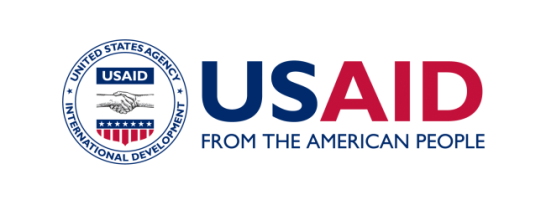 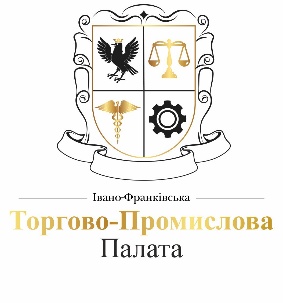 UKRAINE CONFIDENCEBUILDING INITIATIVEПРОГРАМА проведення бізнес-туру у сфері інформаційних технологій Дата: 15 листопада 2022 р. (офлайн); 22 листопада 2022 р. (онлайн).Тривалість: 2 дніПрактична частина: Період реалізації: 15 листопада 2022 року Кількість учасників: 35-50 осібЛокація – м. Івано-Франківськ Все, виділене оранжевим – потребує додаткового погодженняОнлайн частина:Період реалізації: 22 листопада 2022 рокуКількість учасників: 40-50 осібОпис частини: 22.11.2022 р. о 14.00 відбудеться онлайн зустріч в ZOOM для обговорення проведеної поїздки, а також представлення ІТ компаній з 8-ми прифронтових областей, аналізу бізнес-моделей, базових потреб для початку діяльності цьому сегменті, бізнес-планів: запуск і зростання, можливості для залучення зовнішнього фінансування для такої діяльності.Час Об’єкт / Активність / Зміст09.00-10.00Реєстрація учасників у конференц-залі Івано-Франківської ТПП, вітальна кава10.00-10.20Вітальна зустріч з представниками керівництва Івано-Франківської обласної військової адміністрації, керівництва Івано-Франківської ТПП та команди проєкту10.20-10.40Представлення учасників бізнес-туруПанельна зустріч «ІТ в умовах війни. Ринок талантів Івано-Франківщини у ІТ сфері»Запрошені представники ІТ-компаній, кадрових агенцій Івано-Франківська10.40-12.10Модераторки – Марія Савка, бізнес-експерт, Леся Круп’як, керівник проєктуСпікери:1) Богдан Футерко, заступник голови Івано-Франківської обласної державної адміністрації з питань цифрового розвитку, цифрових трансформацій і цифровізації (CDTO) 2) Іван Дячишин, керуючий партнер Webmill, організатор подій IT Rallt та Design Village, керівник Івано-Франківського офісу «Intellias Ukraine»3) Тарас Котик/Віктор Сорока, керуючий партнер ТОВ «СЕЛЕКТ»4) Володимир Якубовський, Delivery Manager в Avenga Ukraine5) Тетяна Попова, директор консалтингового агентства Pravo-Biz6) Юлія Олексович-Бучук, директор департаменту особистих видів страхування, керівник Західного напряму, страховий брокер TUGATO та Анастасія Кошова, директор, страховий брокер TUGATO12.15-12.30Відвідування ТОВ «SELECT»12.35-12.55Відвідування ТОВ «Intellias Ukraine»13.00-13.40Обід в Івано-Франківській ТПП 14.00-14.20Відвідування ТОВ «SoftServe»14.30-14.40Вітальна зустріч з міським головою Івано-Франківська Русланом МарцінківимПанельна зустріч «Можливості міста для ІТ компаній. Презентація шкільної та дошкільної освіти міста. Ринок нерухомості Івано-Франківська»Запрошені представники міської влади (зокрема, керівник департаменту освіти, інвестиційної політики, проєктів, міжнародних зв’язків, туризму та промоцій міста, інших департаментів), агентств нерухомості, ІТ-компаній Івано-Франківська14.40-16.20Модератори – Леся Круп’як, керівник проекту, Олег Яцюк, менеджер проєкту Спікери:1) ІФ МВК, презентація соціальної сфери, презентація можливостей міста для релокації2) Наталія Дмитраш, начальник управління праці виконавчого комітету Івано-Франківської міської ради, співкоординаторка ініціативи Save Business Now3) Ігор Тимчук, керівник агентства нерухомості «Аксіома»4) керівник/менеджер інвестиційно-девелоперської компанії blago developer 5) Вікторія Синоверська, співвласниця проєкту «Кухня бізнесу» та міжнародного фестивалю у сфері йоги Carpathian Yoga Fest 16.30-16.40Відвідування центру інноваційних освітніх технологій «PNU-EcoSystem» Прикарпатського національного університету імені Василя Стефаника16.40-16.55Відвідування релокованого підприємства з 3D друкуПанельна зустріч «Освіта в ІТ-сфері в м. Івано-Франківську»Запрошені представники закладів вищої освіти та компаній, які пропонують ІТ-курси, програми підготовки талантів тощо, ІТ-компаній Івано-Франківська 17.00-18.45Модераторка – Марія Савка, бізнес-експертСпікери:1) Ігор Цепенда – ректор ПНУ ім. В. Стефаниката декан факультету математики та інформатики ПНУ ім. В. Стефаника2) Олег Мандрик, перший проректор ІФНТУНГта Ігор Лютак, директор інституту інформаційних технологій ІФНТУНГ 3) Михайло Косьмій – перший проректор, проректор з навчальної роботи Університету Короля Данила та 4) Ігор Мандар, директор IT step school 19.00Вечеря 